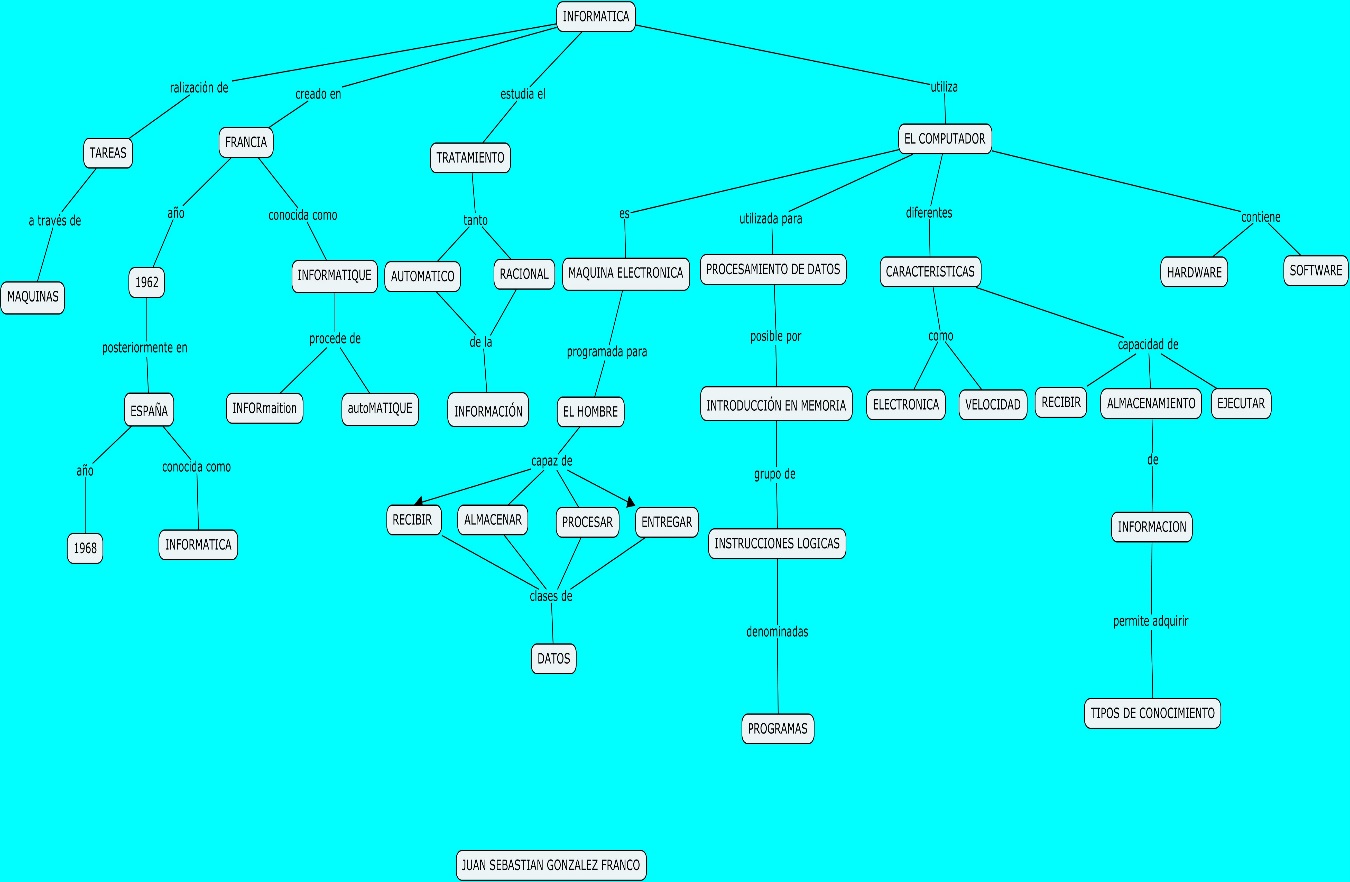 -Informática, realización de tareas a través de máquinas.-Creado en Francia, año 1962, conocida como “informatique” (procede de INFORmation y autoMATIQUE). -Posteriormente en España, año 1968, conocida como Informática. -Estudia el tratamiento tanto automático como racional de la información. -Utiliza el computador que es una maquina electrónica programada para el hombre, capaz de recibir, almacenar, procesar y entregar clases de datos. *Utilizado para procesamiento de datos posible por introducción en memoria de grupo de                             instrucciones lógicas denominadas programas.   *Tiene diferentes características como la electrónica, la velocidad, capacidad de recibir, almacenamiento de información que permite adquirir tipos de conocimiento y ejecutar.*Contiene hardware y software.JUAN SEBASTIAN GONZALEZ FRANCO	